ПОЛОЖЕНИЕо проведении 45-х традиционных соревнований по спортивному ориентированию «ПРИЗ ПАМЯТИ ОТЦОВ – 2015», посвященных 70-летию победы в Великой Отечественной Войне.ВВЕДЕНИЕСоревнования проводятся согласно календарному плану физкультурно-оздоровительных и спортивных мероприятий МКУ «Управление физической культуры и спорта» г. Коврова.ЦЕЛИ И ЗАДАЧИСоревнования проводятся с целью:пропаганды здорового образа жизни;популяризации спортивного ориентирования;выявления сильнейших спортсменов;патриотического воспитания молодежи.ПРАВО НА ПРОВЕДЕНИЕ СОРЕВНОВАНИЙПраво на проведение соревнований принадлежит МКУ г. Коврова Владимирской области «Управление физической культуры и спорта», МАУ «СК Молодежный», непосредственное проведение возлагается на судейскую коллегию.КАЛЕНДАРЬ СОРЕВНОВАНИЙСоревнования проводятся  9 мая 2015 г. Место старта: г. Ковров, ул. Муромская (конечная остановка троллейбусов № 6, 8, 9), схема прилагается. Регистрация с 13-00 до 14-30. Начало соревнований в 15.00. УЧАСТНИКИ СОРЕВНОВАНИЙК участию в соревнованиях допускаются  все желающие, имеющие допуск врача.Соревнования проводятся по группам: МЖ10, МЖ12, МЖ14, МЖ16, МЖ21, МЖ35, МЖ50, МЖ65.ОБЕСПЕЧЕНИЕ БЕЗОПАСНОСТИ УЧАСТНИКОВ СОРЕВНОВАНИЙ	Ответственность за необходимую спортивную подготовку своих участников, медицинский допуск спортсменов к соревнованиям, за безопасность участников в пути следования и на соревнованиях несут сами участники, тренеры и представители участвующих команд. СТРАХОВАНИЕ УЧАСТНИКОВ	Страхование участников - за счёт средств участников соревнований и в соответствии с действующим законодательством. ПРОГРАММА СОРЕВНОВАНИЙ:Соревнования проводятся согласно  правил ФСО России. На соревнованиях используется электронная отметка SPORT-Ident.13.00 до 14.30 - начало регистрации участников15.00 – открытие соревнований15.10 до 16.00 – начало соревнований. Заданное направление (старт свободный)17.00 – награждение. ОПРЕДЕЛЕНИЕ ПОБЕДИТЕЛЕЙПобедители и призеры соревнований определяются в разных возрастных категориях, среди мужчин и женщин. НАГРАЖДЕНИЕПобедители и призеры награждаются медалью и грамотой, призеры награждаются медалью и грамотой МКУ «Управление физической культуры и спорта» г. Коврова. ФИНАНСИРОВАНИЕРасходы, связанные с организацией и проведением соревнований, несет МКУ г. Коврова Владимирской области «Управление физической культуры и спорта», МАУ «СК Молодежный».ЗАЯВКИ	Предварительные заявки на участие в соревнованиях принимаются по электронной почте: chestanislav@yandex.ru. Ответственность за необходимую спортивную подготовку своих участников, медицинский допуск спортсменов к соревнованиям, за безопасность участников в пути следования и на соревнованиях несут сами участники, тренеры и представители участвующих команд.    Данное положение является официальным вызовом на соревнованияПриложение к Положению о проведении 45-х традиционных соревнований по спортивному ориентированию «ПРИЗ ПАМЯТИ ОТЦОВ – 2015»____________С.В. Дышаков «___» __________2015 г.Состав судейской коллегии45-х традиционных соревнований по спортивному ориентированию «ПРИЗ ПАМЯТИ ОТЦОВ – 2015»Главный судья соревнований	                                     	- Чесноков С.В.Главный секретарь соревнований                                          	- Иванова Е.С.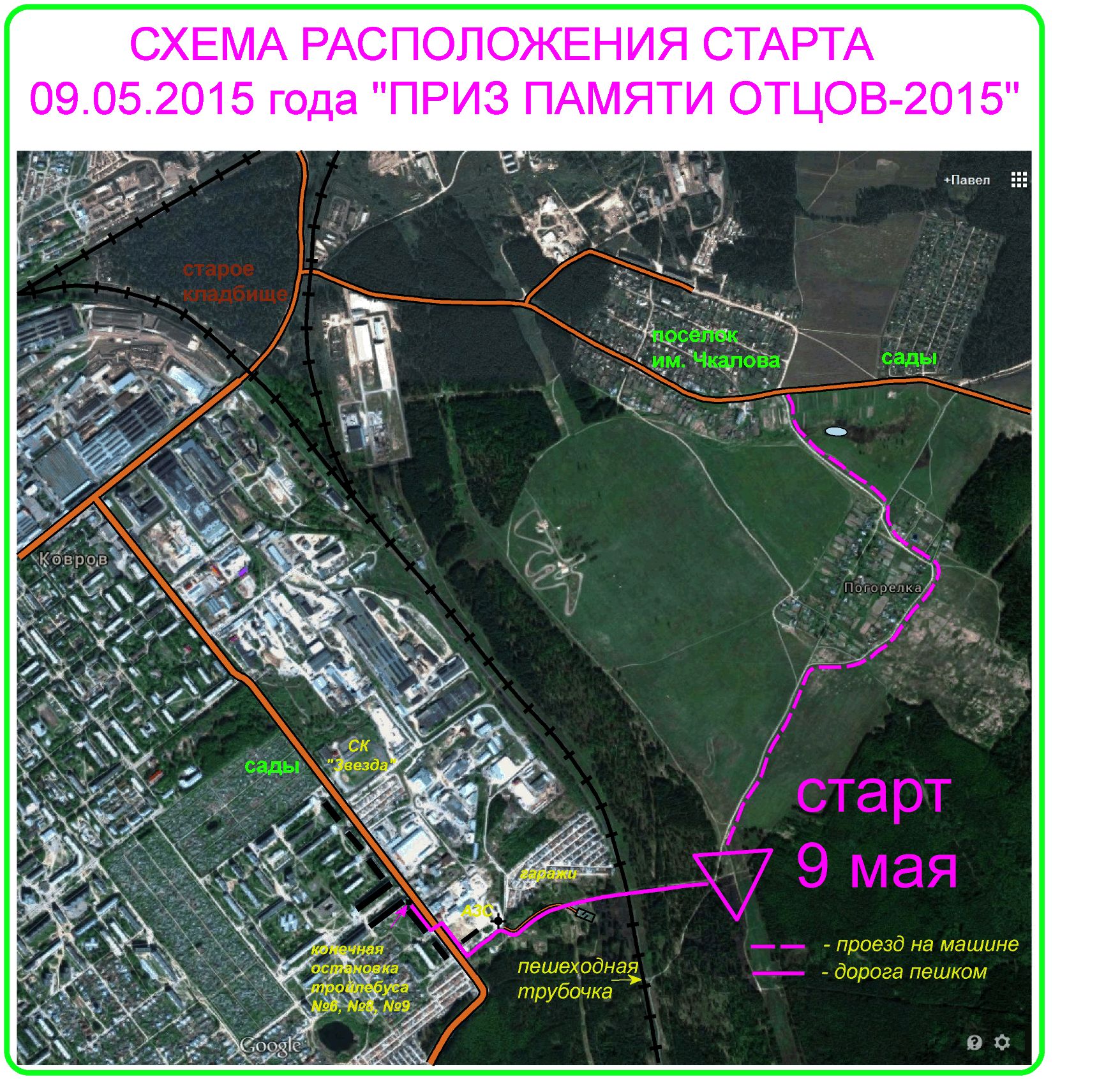 УтверждаюДиректор МКУ «Управление физической культуры и спорта» г. Коврова____________С.В. Дышаков                           «___» __________ 2015 года